Amt der Bgld. Landesregierung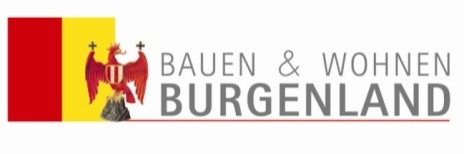 Abteilung 9 – EU, Gesellschaft und FörderwesenHauptreferat WohnbauförderungEuropaplatz 17000 EisenstadtF Ö R D E R U N G S W E R B E R / I NERKLÄRUNGDatenschutzmitteilungIch nehme zur Kenntnis, dass die oben erhobenen Daten zur Erfüllung des durch das Förderansuchen/ den Fördervertrag begründete (vor-) vertraglichen Schuldverhältnisses verarbeitet werden. Der Zweck der Verarbeitung der Daten dient der Bearbeitung und Abwicklung des Antrages auf Wohnbauförderung. Eine Weitergabe an Dritte (insbesondere Unternehmen, die Daten zu kommerziellen Zwecken verarbeiten) findet nicht statt.Ihre personenbezogenen Daten werden von uns nur so lange aufbewahrt, wie dies durch gesetzliche Pflichten nötig ist. Wir speichern die Daten jedenfalls solange gesetzliche Aufbewahrungspflichten bestehen oder Verjährungsansprüche potentieller Rechtsansprüche noch nicht abgelaufen sind.Unter den Voraussetzungen des anwendbaren geltenden Rechts haben Sie das Recht auf Auskunft über die erhobenen Daten, Berichtigung, Löschung und Einschränkung der Verarbeitung der Daten sowie ein Widerspruchsrecht gegen die Verarbeitung der Daten und das Recht auf Datenübertragbarkeit. Sie haben das Recht auf Beschwerde bei der Datenschutzbehörde.Datenschutzrechtlicher Verantwortlicher im Sinne der Datenschutz-Grundverordnung der Europäischen Union, Verordnung (EU) Nr. 2016/679, ist das Amt der Burgenländischen Landesregierung, 7000 Eisenstadt, Europaplatz 1.Tel.: 057600-2290
E-Mail: post.datenschutz@bgld.gv.atInternet: www.burgenland.at/datenschutzAlternativ können Sie sich an unseren Datenschutzbeauftragten die  KPMG Security Service GmbH, Porzellangasse 51, 1090 Wien,  Email: post.datenschutzbeauftragter@bgld.gv.at, wenden.EingangsstempelANSUCHENANSUCHENum Gewährung eines Darlehens für den Ankauf einer Eigentumswohnungum Gewährung eines Darlehens für den Ankauf einer Eigentumswohnunggemäß den Bestimmungen des Bgld. Wohnbauförderungsgesetzes 2018 – Bgld. WFG 2018 und
  der darauf basierenden Richtlinie der Burgenländischen Landesregierung i.d.g.F.gemäß den Bestimmungen des Bgld. Wohnbauförderungsgesetzes 2018 – Bgld. WFG 2018 und
  der darauf basierenden Richtlinie der Burgenländischen Landesregierung i.d.g.F.Persönliche DatenPersönliche DatenPersönliche DatenPersönliche DatenPersönliche DatenPersönliche DatenPersönliche DatenPersönliche DatenPersönliche DatenPersönliche DatenPersönliche DatenPersönliche DatenPersönliche DatenPersönliche DatenPersönliche DatenZu-/VornameZu-/VornameZu-/VornameZu-/VornameZu-/VornameZu-/VornameZu-/VornameZu-/VornameZu-/VornameZu-/VornameZu-/VornameZu-/VornameZu-/VornameZu-/VornameZu-/VornameSV-Nr. SV-Nr. SV-Nr. SV-Nr. SV-Nr. GeburtsdatumGeburtsdatumGeburtsdatumGeburtsdatumGeburtsdatumGeburtsdatumStaatsbürgerschaftStaatsbürgerschaftStaatsbürgerschaftStaatsbürgerschaftE-MailE-MailE-MailE-MailE-MailE-MailE-MailTelefon (privat / Arbeitsstätte)Telefon (privat / Arbeitsstätte)Telefon (privat / Arbeitsstätte)Telefon (privat / Arbeitsstätte)Telefon (privat / Arbeitsstätte)Geschlecht	 männlich		 weiblichGeschlecht	 männlich		 weiblichGeschlecht	 männlich		 weiblichFamilienstandFamilienstandFamilienstand ledig ledig verheiratet verheiratet verheiratet geschieden geschieden verwitwet verwitwet Lebensgemeinschaft    Lebensgemeinschaft    in Scheidung lebendbesteht ein verwandtschaftliches Verhältnis zum Verkäufer?	 ja		 neinbesteht ein verwandtschaftliches Verhältnis zum Verkäufer?	 ja		 neinbesteht ein verwandtschaftliches Verhältnis zum Verkäufer?	 ja		 neinbesteht ein verwandtschaftliches Verhältnis zum Verkäufer?	 ja		 neinbesteht ein verwandtschaftliches Verhältnis zum Verkäufer?	 ja		 neinbesteht ein verwandtschaftliches Verhältnis zum Verkäufer?	 ja		 neinbesteht ein verwandtschaftliches Verhältnis zum Verkäufer?	 ja		 neinbesteht ein verwandtschaftliches Verhältnis zum Verkäufer?	 ja		 neinbesteht ein verwandtschaftliches Verhältnis zum Verkäufer?	 ja		 neinbesteht ein verwandtschaftliches Verhältnis zum Verkäufer?	 ja		 neinbesteht ein verwandtschaftliches Verhältnis zum Verkäufer?	 ja		 neinbesteht ein verwandtschaftliches Verhältnis zum Verkäufer?	 ja		 neinbesteht ein verwandtschaftliches Verhältnis zum Verkäufer?	 ja		 neinbesteht ein verwandtschaftliches Verhältnis zum Verkäufer?	 ja		 neinbesteht ein verwandtschaftliches Verhältnis zum Verkäufer?	 ja		 neinDerzeitiger Hauptwohnsitz des(r) Förderungswerbers/in Derzeitiger Hauptwohnsitz des(r) Förderungswerbers/in Derzeitiger Hauptwohnsitz des(r) Förderungswerbers/in Derzeitiger Hauptwohnsitz des(r) Förderungswerbers/in Derzeitiger Hauptwohnsitz des(r) Förderungswerbers/in Derzeitiger Hauptwohnsitz des(r) Förderungswerbers/in Derzeitiger Hauptwohnsitz des(r) Förderungswerbers/in Derzeitiger Hauptwohnsitz des(r) Förderungswerbers/in Derzeitiger Hauptwohnsitz des(r) Förderungswerbers/in Derzeitiger Hauptwohnsitz des(r) Förderungswerbers/in Derzeitiger Hauptwohnsitz des(r) Förderungswerbers/in Derzeitiger Hauptwohnsitz des(r) Förderungswerbers/in Derzeitiger Hauptwohnsitz des(r) Förderungswerbers/in Derzeitiger Hauptwohnsitz des(r) Förderungswerbers/in Derzeitiger Hauptwohnsitz des(r) Förderungswerbers/in PLZWohnortWohnortStraße / HausnummerStraße / HausnummerStraße / HausnummerStraße / HausnummerArt des Wohnsitzes (*Bei Eigentum ist ein Grundbuchsauszug und ein Nachweis über das Alter des Objekts vorzulegen!)Art des Wohnsitzes (*Bei Eigentum ist ein Grundbuchsauszug und ein Nachweis über das Alter des Objekts vorzulegen!)Art des Wohnsitzes (*Bei Eigentum ist ein Grundbuchsauszug und ein Nachweis über das Alter des Objekts vorzulegen!)Art des Wohnsitzes (*Bei Eigentum ist ein Grundbuchsauszug und ein Nachweis über das Alter des Objekts vorzulegen!)Art des Wohnsitzes (*Bei Eigentum ist ein Grundbuchsauszug und ein Nachweis über das Alter des Objekts vorzulegen!)Art des Wohnsitzes (*Bei Eigentum ist ein Grundbuchsauszug und ein Nachweis über das Alter des Objekts vorzulegen!)Art des Wohnsitzes (*Bei Eigentum ist ein Grundbuchsauszug und ein Nachweis über das Alter des Objekts vorzulegen!)Art des Wohnsitzes (*Bei Eigentum ist ein Grundbuchsauszug und ein Nachweis über das Alter des Objekts vorzulegen!)Art des Wohnsitzes (*Bei Eigentum ist ein Grundbuchsauszug und ein Nachweis über das Alter des Objekts vorzulegen!)Art des Wohnsitzes (*Bei Eigentum ist ein Grundbuchsauszug und ein Nachweis über das Alter des Objekts vorzulegen!)Art des Wohnsitzes (*Bei Eigentum ist ein Grundbuchsauszug und ein Nachweis über das Alter des Objekts vorzulegen!)Art des Wohnsitzes (*Bei Eigentum ist ein Grundbuchsauszug und ein Nachweis über das Alter des Objekts vorzulegen!)Art des Wohnsitzes (*Bei Eigentum ist ein Grundbuchsauszug und ein Nachweis über das Alter des Objekts vorzulegen!)Art des Wohnsitzes (*Bei Eigentum ist ein Grundbuchsauszug und ein Nachweis über das Alter des Objekts vorzulegen!)Art des Wohnsitzes (*Bei Eigentum ist ein Grundbuchsauszug und ein Nachweis über das Alter des Objekts vorzulegen!)Eigentum (Haus) Eigentum (Haus) Eigentum (Haus) Eigentum (Haus) Eigentumswohnung Eigentumswohnung Eigentumswohnung Eigentumswohnung gemietetes Hausgemietetes Hausgemietetes Hausgemietetes HausGenossenschaftswohnungGenossenschaftswohnungGenossenschaftswohnungGenossenschaftswohnungMietwohnungMietwohnungMietwohnungMietwohnungGemeindewohnungGemeindewohnungGemeindewohnungGemeindewohnungName und Anschrift des(r) Eigentümers/inName und Anschrift des(r) Eigentümers/inName und Anschrift des(r) Eigentümers/inName und Anschrift des(r) Eigentümers/inName und Anschrift des(r) Eigentümers/inName und Anschrift des(r) Eigentümers/inName und Anschrift des(r) Eigentümers/inName und Anschrift des(r) Eigentümers/inName und Anschrift des(r) Eigentümers/inName und Anschrift des(r) Eigentümers/inName und Anschrift des(r) Eigentümers/inName und Anschrift des(r) Eigentümers/inName und Anschrift des(r) Eigentümers/inName und Anschrift des(r) Eigentümers/inName und Anschrift des(r) Eigentümers/inZustelladresse  (nur ausfüllen, wenn vom Hauptwohnsitz abweichend)Zustelladresse  (nur ausfüllen, wenn vom Hauptwohnsitz abweichend)Zustelladresse  (nur ausfüllen, wenn vom Hauptwohnsitz abweichend)Zustelladresse  (nur ausfüllen, wenn vom Hauptwohnsitz abweichend)Zustelladresse  (nur ausfüllen, wenn vom Hauptwohnsitz abweichend)Zustelladresse  (nur ausfüllen, wenn vom Hauptwohnsitz abweichend)Zustelladresse  (nur ausfüllen, wenn vom Hauptwohnsitz abweichend)Zustelladresse  (nur ausfüllen, wenn vom Hauptwohnsitz abweichend)Zustelladresse  (nur ausfüllen, wenn vom Hauptwohnsitz abweichend)Zustelladresse  (nur ausfüllen, wenn vom Hauptwohnsitz abweichend)Zustelladresse  (nur ausfüllen, wenn vom Hauptwohnsitz abweichend)Zustelladresse  (nur ausfüllen, wenn vom Hauptwohnsitz abweichend)Zustelladresse  (nur ausfüllen, wenn vom Hauptwohnsitz abweichend)Zustelladresse  (nur ausfüllen, wenn vom Hauptwohnsitz abweichend)Zustelladresse  (nur ausfüllen, wenn vom Hauptwohnsitz abweichend)PLZWohnortWohnortStraße / HausnummerStraße / HausnummerStraße / HausnummerStraße / HausnummerEhepartner/in – Lebensgefährte/in des(r) Förderungswerbers/in oder sonstige(r)  Förderungswerber/inEhepartner/in – Lebensgefährte/in des(r) Förderungswerbers/in oder sonstige(r)  Förderungswerber/inEhepartner/in – Lebensgefährte/in des(r) Förderungswerbers/in oder sonstige(r)  Förderungswerber/inEhepartner/in – Lebensgefährte/in des(r) Förderungswerbers/in oder sonstige(r)  Förderungswerber/inEhepartner/in – Lebensgefährte/in des(r) Förderungswerbers/in oder sonstige(r)  Förderungswerber/inEhepartner/in – Lebensgefährte/in des(r) Förderungswerbers/in oder sonstige(r)  Förderungswerber/inEhepartner/in – Lebensgefährte/in des(r) Förderungswerbers/in oder sonstige(r)  Förderungswerber/inEhepartner/in – Lebensgefährte/in des(r) Förderungswerbers/in oder sonstige(r)  Förderungswerber/inEhepartner/in – Lebensgefährte/in des(r) Förderungswerbers/in oder sonstige(r)  Förderungswerber/inEhepartner/in – Lebensgefährte/in des(r) Förderungswerbers/in oder sonstige(r)  Förderungswerber/inEhepartner/in – Lebensgefährte/in des(r) Förderungswerbers/in oder sonstige(r)  Förderungswerber/inEhepartner/in – Lebensgefährte/in des(r) Förderungswerbers/in oder sonstige(r)  Förderungswerber/inEhepartner/in – Lebensgefährte/in des(r) Förderungswerbers/in oder sonstige(r)  Förderungswerber/inEhepartner/in – Lebensgefährte/in des(r) Förderungswerbers/in oder sonstige(r)  Förderungswerber/inEhepartner/in – Lebensgefährte/in des(r) Förderungswerbers/in oder sonstige(r)  Förderungswerber/inEhepartner/in – Lebensgefährte/in des(r) Förderungswerbers/in oder sonstige(r)  Förderungswerber/inEhepartner/in – Lebensgefährte/in des(r) Förderungswerbers/in oder sonstige(r)  Förderungswerber/inEhepartner/in – Lebensgefährte/in des(r) Förderungswerbers/in oder sonstige(r)  Förderungswerber/inEhepartner/in – Lebensgefährte/in des(r) Förderungswerbers/in oder sonstige(r)  Förderungswerber/inZu-/VornameZu-/VornameZu-/VornameZu-/VornameZu-/VornameZu-/VornameZu-/VornameZu-/VornameZu-/VornameZu-/VornameZu-/VornameZu-/VornameZu-/VornameZu-/VornameZu-/VornameZu-/VornameZu-/VornameZu-/VornameZu-/VornameSV-Nr. SV-Nr. SV-Nr. SV-Nr. SV-Nr. GeburtsdatumGeburtsdatumGeburtsdatumGeburtsdatumGeburtsdatumGeburtsdatumGeburtsdatumGeburtsdatumStaatsbürgerschaftStaatsbürgerschaftStaatsbürgerschaftStaatsbürgerschaftStaatsbürgerschaftStaatsbürgerschaftE-MailE-MailE-MailE-MailE-MailE-MailE-MailE-MailTelefon (privat / Arbeitsstätte)Telefon (privat / Arbeitsstätte)Telefon (privat / Arbeitsstätte)Telefon (privat / Arbeitsstätte)Telefon (privat / Arbeitsstätte)Telefon (privat / Arbeitsstätte)Geschlecht	 männlich		 weiblichGeschlecht	 männlich		 weiblichGeschlecht	 männlich		 weiblichGeschlecht	 männlich		 weiblichGeschlecht	 männlich		 weiblichFamilienstandFamilienstandFamilienstand ledig ledig verheiratet verheiratet verheiratet verheiratet geschieden geschieden verwitwet verwitwet verwitwet Lebensgemeinschaft    Lebensgemeinschaft    Lebensgemeinschaft    in Scheidung lebend in Scheidung lebendbesteht ein verwandtschaftliches Verhältnis zum Verkäufer?	 ja		 neinbesteht ein verwandtschaftliches Verhältnis zum Verkäufer?	 ja		 neinbesteht ein verwandtschaftliches Verhältnis zum Verkäufer?	 ja		 neinbesteht ein verwandtschaftliches Verhältnis zum Verkäufer?	 ja		 neinbesteht ein verwandtschaftliches Verhältnis zum Verkäufer?	 ja		 neinbesteht ein verwandtschaftliches Verhältnis zum Verkäufer?	 ja		 neinbesteht ein verwandtschaftliches Verhältnis zum Verkäufer?	 ja		 neinbesteht ein verwandtschaftliches Verhältnis zum Verkäufer?	 ja		 neinbesteht ein verwandtschaftliches Verhältnis zum Verkäufer?	 ja		 neinbesteht ein verwandtschaftliches Verhältnis zum Verkäufer?	 ja		 neinbesteht ein verwandtschaftliches Verhältnis zum Verkäufer?	 ja		 neinbesteht ein verwandtschaftliches Verhältnis zum Verkäufer?	 ja		 neinbesteht ein verwandtschaftliches Verhältnis zum Verkäufer?	 ja		 neinbesteht ein verwandtschaftliches Verhältnis zum Verkäufer?	 ja		 neinbesteht ein verwandtschaftliches Verhältnis zum Verkäufer?	 ja		 neinbesteht ein verwandtschaftliches Verhältnis zum Verkäufer?	 ja		 neinbesteht ein verwandtschaftliches Verhältnis zum Verkäufer?	 ja		 neinbesteht ein verwandtschaftliches Verhältnis zum Verkäufer?	 ja		 neinbesteht ein verwandtschaftliches Verhältnis zum Verkäufer?	 ja		 neinDerzeitiger Hauptwohnsitz Derzeitiger Hauptwohnsitz Derzeitiger Hauptwohnsitz Derzeitiger Hauptwohnsitz Derzeitiger Hauptwohnsitz Derzeitiger Hauptwohnsitz Derzeitiger Hauptwohnsitz Derzeitiger Hauptwohnsitz Derzeitiger Hauptwohnsitz Derzeitiger Hauptwohnsitz Derzeitiger Hauptwohnsitz Derzeitiger Hauptwohnsitz Derzeitiger Hauptwohnsitz Derzeitiger Hauptwohnsitz Derzeitiger Hauptwohnsitz Derzeitiger Hauptwohnsitz Derzeitiger Hauptwohnsitz Derzeitiger Hauptwohnsitz Derzeitiger Hauptwohnsitz PLZWohnortWohnortStraße / HausnummerStraße / HausnummerStraße / HausnummerStraße / HausnummerArt des Wohnsitzes (Bei Eigentum ist ein Grundbuchsauszug und ein Nachweis über das Alter des Objekts vorzulegen!)Art des Wohnsitzes (Bei Eigentum ist ein Grundbuchsauszug und ein Nachweis über das Alter des Objekts vorzulegen!)Art des Wohnsitzes (Bei Eigentum ist ein Grundbuchsauszug und ein Nachweis über das Alter des Objekts vorzulegen!)Art des Wohnsitzes (Bei Eigentum ist ein Grundbuchsauszug und ein Nachweis über das Alter des Objekts vorzulegen!)Art des Wohnsitzes (Bei Eigentum ist ein Grundbuchsauszug und ein Nachweis über das Alter des Objekts vorzulegen!)Art des Wohnsitzes (Bei Eigentum ist ein Grundbuchsauszug und ein Nachweis über das Alter des Objekts vorzulegen!)Art des Wohnsitzes (Bei Eigentum ist ein Grundbuchsauszug und ein Nachweis über das Alter des Objekts vorzulegen!)Art des Wohnsitzes (Bei Eigentum ist ein Grundbuchsauszug und ein Nachweis über das Alter des Objekts vorzulegen!)Art des Wohnsitzes (Bei Eigentum ist ein Grundbuchsauszug und ein Nachweis über das Alter des Objekts vorzulegen!)Art des Wohnsitzes (Bei Eigentum ist ein Grundbuchsauszug und ein Nachweis über das Alter des Objekts vorzulegen!)Art des Wohnsitzes (Bei Eigentum ist ein Grundbuchsauszug und ein Nachweis über das Alter des Objekts vorzulegen!)Art des Wohnsitzes (Bei Eigentum ist ein Grundbuchsauszug und ein Nachweis über das Alter des Objekts vorzulegen!)Art des Wohnsitzes (Bei Eigentum ist ein Grundbuchsauszug und ein Nachweis über das Alter des Objekts vorzulegen!)Art des Wohnsitzes (Bei Eigentum ist ein Grundbuchsauszug und ein Nachweis über das Alter des Objekts vorzulegen!)Art des Wohnsitzes (Bei Eigentum ist ein Grundbuchsauszug und ein Nachweis über das Alter des Objekts vorzulegen!)Art des Wohnsitzes (Bei Eigentum ist ein Grundbuchsauszug und ein Nachweis über das Alter des Objekts vorzulegen!)Art des Wohnsitzes (Bei Eigentum ist ein Grundbuchsauszug und ein Nachweis über das Alter des Objekts vorzulegen!)Art des Wohnsitzes (Bei Eigentum ist ein Grundbuchsauszug und ein Nachweis über das Alter des Objekts vorzulegen!)Art des Wohnsitzes (Bei Eigentum ist ein Grundbuchsauszug und ein Nachweis über das Alter des Objekts vorzulegen!)Eigentum (Haus) Eigentum (Haus) Eigentum (Haus) Eigentum (Haus) Eigentumswohnung Eigentumswohnung Eigentumswohnung Eigentumswohnung Eigentumswohnung Eigentumswohnung gemietetes Hausgemietetes Hausgemietetes Hausgemietetes HausGenossenschaftswohnungGenossenschaftswohnungGenossenschaftswohnungGenossenschaftswohnungGenossenschaftswohnungGenossenschaftswohnungMietwohnungMietwohnungMietwohnungMietwohnungGemeindewohnungGemeindewohnungGemeindewohnungGemeindewohnungGemeindewohnungGemeindewohnungName und Anschrift des(r) Eigentümers/inName und Anschrift des(r) Eigentümers/inName und Anschrift des(r) Eigentümers/inName und Anschrift des(r) Eigentümers/inName und Anschrift des(r) Eigentümers/inName und Anschrift des(r) Eigentümers/inName und Anschrift des(r) Eigentümers/inName und Anschrift des(r) Eigentümers/inName und Anschrift des(r) Eigentümers/inName und Anschrift des(r) Eigentümers/inName und Anschrift des(r) Eigentümers/inName und Anschrift des(r) Eigentümers/inName und Anschrift des(r) Eigentümers/inName und Anschrift des(r) Eigentümers/inName und Anschrift des(r) Eigentümers/inName und Anschrift des(r) Eigentümers/inName und Anschrift des(r) Eigentümers/inName und Anschrift des(r) Eigentümers/inName und Anschrift des(r) Eigentümers/inVerwandtschaftsverhältnis zum(r) Förderungswerber/inVerwandtschaftsverhältnis zum(r) Förderungswerber/inVerwandtschaftsverhältnis zum(r) Förderungswerber/inVerwandtschaftsverhältnis zum(r) Förderungswerber/inVerwandtschaftsverhältnis zum(r) Förderungswerber/inVerwandtschaftsverhältnis zum(r) Förderungswerber/inVerwandtschaftsverhältnis zum(r) Förderungswerber/inVerwandtschaftsverhältnis zum(r) Förderungswerber/inVerwandtschaftsverhältnis zum(r) Förderungswerber/inVerwandtschaftsverhältnis zum(r) Förderungswerber/inVerwandtschaftsverhältnis zum(r) Förderungswerber/inVerwandtschaftsverhältnis zum(r) Förderungswerber/inVerwandtschaftsverhältnis zum(r) Förderungswerber/inVerwandtschaftsverhältnis zum(r) Förderungswerber/inVerwandtschaftsverhältnis zum(r) Förderungswerber/inVerwandtschaftsverhältnis zum(r) Förderungswerber/inVerwandtschaftsverhältnis zum(r) Förderungswerber/inVerwandtschaftsverhältnis zum(r) Förderungswerber/inVerwandtschaftsverhältnis zum(r) Förderungswerber/inWeitere Personen, welche künftig die Wohnung bewohnen werden (dürfen nur nahestehende Personen sein)Weitere Personen, welche künftig die Wohnung bewohnen werden (dürfen nur nahestehende Personen sein)Weitere Personen, welche künftig die Wohnung bewohnen werden (dürfen nur nahestehende Personen sein)Weitere Personen, welche künftig die Wohnung bewohnen werden (dürfen nur nahestehende Personen sein)Weitere Personen, welche künftig die Wohnung bewohnen werden (dürfen nur nahestehende Personen sein)Weitere Personen, welche künftig die Wohnung bewohnen werden (dürfen nur nahestehende Personen sein)Weitere Personen, welche künftig die Wohnung bewohnen werden (dürfen nur nahestehende Personen sein)Weitere Personen, welche künftig die Wohnung bewohnen werden (dürfen nur nahestehende Personen sein)Weitere Personen, welche künftig die Wohnung bewohnen werden (dürfen nur nahestehende Personen sein)Weitere Personen, welche künftig die Wohnung bewohnen werden (dürfen nur nahestehende Personen sein)Weitere Personen, welche künftig die Wohnung bewohnen werden (dürfen nur nahestehende Personen sein)Weitere Personen, welche künftig die Wohnung bewohnen werden (dürfen nur nahestehende Personen sein)Weitere Personen, welche künftig die Wohnung bewohnen werden (dürfen nur nahestehende Personen sein)Weitere Personen, welche künftig die Wohnung bewohnen werden (dürfen nur nahestehende Personen sein)Weitere Personen, welche künftig die Wohnung bewohnen werden (dürfen nur nahestehende Personen sein)Weitere Personen, welche künftig die Wohnung bewohnen werden (dürfen nur nahestehende Personen sein)Weitere Personen, welche künftig die Wohnung bewohnen werden (dürfen nur nahestehende Personen sein)Weitere Personen, welche künftig die Wohnung bewohnen werden (dürfen nur nahestehende Personen sein)Weitere Personen, welche künftig die Wohnung bewohnen werden (dürfen nur nahestehende Personen sein)Zu-/VornameZu-/VornameZu-/VornameZu-/VornameZu-/VornameZu-/VornameZu-/VornameSV-Nr./GeburtsdatumSV-Nr./GeburtsdatumSV-Nr./GeburtsdatumSV-Nr./GeburtsdatumSV-Nr./GeburtsdatumVerwandtschaftsverh.Verwandtschaftsverh.Verwandtschaftsverh.StaatsbürgerschaftStaatsbürgerschaftStaatsbürgerschaftBerufBankverbindung für die Anweisung im Falle einer positiven ErledigungBankverbindung für die Anweisung im Falle einer positiven ErledigungBankverbindung für die Anweisung im Falle einer positiven ErledigungBankverbindung für die Anweisung im Falle einer positiven ErledigungBankverbindung für die Anweisung im Falle einer positiven ErledigungBankverbindung für die Anweisung im Falle einer positiven ErledigungBankverbindung für die Anweisung im Falle einer positiven ErledigungBankverbindung für die Anweisung im Falle einer positiven ErledigungBankverbindung für die Anweisung im Falle einer positiven ErledigungBankverbindung für die Anweisung im Falle einer positiven ErledigungBankverbindung für die Anweisung im Falle einer positiven ErledigungBankverbindung für die Anweisung im Falle einer positiven ErledigungIch (wir) ersuche(n) um Überweisung auf folgende BankverbindungIch (wir) ersuche(n) um Überweisung auf folgende BankverbindungIch (wir) ersuche(n) um Überweisung auf folgende BankverbindungIch (wir) ersuche(n) um Überweisung auf folgende BankverbindungIch (wir) ersuche(n) um Überweisung auf folgende BankverbindungIch (wir) ersuche(n) um Überweisung auf folgende BankverbindungIch (wir) ersuche(n) um Überweisung auf folgende BankverbindungIch (wir) ersuche(n) um Überweisung auf folgende BankverbindungIch (wir) ersuche(n) um Überweisung auf folgende BankverbindungIch (wir) ersuche(n) um Überweisung auf folgende BankverbindungIch (wir) ersuche(n) um Überweisung auf folgende BankverbindungIch (wir) ersuche(n) um Überweisung auf folgende BankverbindungName des BankinstitutesName des BankinstitutesIBANIBANBICBICKontoinhaber/inKontoinhaber/inKaufobjektKaufobjektKaufobjektKaufobjektKaufobjektKaufobjektKaufobjektKaufobjektKaufobjektKaufobjektKaufobjektKaufobjektKG-NummerKG-NummerKG-NummerKatastralgemeindeKatastralgemeindeKatastralgemeindeKatastralgemeindeKatastralgemeindeKatastralgemeindeKatastralgemeindeKatastralgemeindeKatastralgemeindeEinlagezahlEinlagezahlEinlagezahlGrundstücksnummerGrundstücksnummerGrundstücksnummerGrundstücksnummerGrundstücksnummerGrundstücksnummerGrundstücksnummerGrundstücksnummerGrundstücksnummerPLZPLZPLZOrtOrtOrtOrtOrtOrtOrtOrtOrtStraßeStraßeStraßeNummerNummerNummerNummerNummerStiegeTop Nr.Top Nr.Top Nr.Wohnnutzfläche in m²
     Wohnnutzfläche in m²
     Wohnnutzfläche in m²
     KaufpreisKaufpreisKaufpreisKaufpreisKaufpreisKaufpreisKaufpreisKaufpreisKaufpreisKaufpreisKaufpreisKaufpreisKaufpreis laut KaufvertragKaufpreis laut KaufvertragKaufpreis laut KaufvertragKaufpreis laut KaufvertragKaufpreis laut Kaufvertrag      EUR      EUR      EUR      EUR      EURKaufpreis für InventarKaufpreis für InventarKaufpreis für InventarKaufpreis für InventarKaufpreis für Inventar      EUR      EUR      EUR      EUR      EURFinanzierungFinanzierungFinanzierungFinanzierungFinanzierungFinanzierungFinanzierungFinanzierungFinanzierungFinanzierungFinanzierungFinanzierungBare Eigenmittel (mind. 10 % der Gesamtbaukosten)Bare Eigenmittel (mind. 10 % der Gesamtbaukosten)Bare Eigenmittel (mind. 10 % der Gesamtbaukosten)      EUR      EUR      EUR      EUR      EUR      EURSonstige Darlehen (Darlehenspromesse ist vorzulegen)Sonstige Darlehen (Darlehenspromesse ist vorzulegen)Sonstige Darlehen (Darlehenspromesse ist vorzulegen)      EUR      EUR      EUR      EUR      EUR      EURUnterlagenUnterlagenUnterlagenUnterlagenUnterlagenUnterlagenUnterlagenUnterlagenUnterlagenUnterlagenUnterlagenRechtskräftiger Kaufvertrag (gescannt oder als Kopie)Rechtskräftiger Kaufvertrag (gescannt oder als Kopie)Rechtskräftiger Kaufvertrag (gescannt oder als Kopie)Rechtskräftiger Kaufvertrag (gescannt oder als Kopie)Rechtskräftiger Kaufvertrag (gescannt oder als Kopie)Rechtskräftiger Kaufvertrag (gescannt oder als Kopie)Rechtskräftiger Kaufvertrag (gescannt oder als Kopie)Rechtskräftiger Kaufvertrag (gescannt oder als Kopie)Rechtskräftiger Kaufvertrag (gescannt oder als Kopie)Rechtskräftiger Kaufvertrag (gescannt oder als Kopie)Nachweis über das Haushaltseinkommen (gescannt oder als Kopie) aller im gemeinsamen Haushalt lebender eigenberechtigter Personen (Jahresnettoeinkommen des letzten Kalenderjahres – z.B. Jahreslohnbestätigung, Arbeitnehmerveranlagung, Einkommensteuerbescheid, bei Nichtveranlagung eine diesbezügliche Bestätigung des zuständigen Finanzamtes, Arbeitslosengeldbestätigung, Karenzgeldbestätigung, Kinderbetreuungsgeld, zu leistende und bezogene Alimentationszahlungen, Pensionsbescheid, bei nicht veranlagten Land- und Forstwirten letzter Einheitswertbescheid)Nachweis über das Haushaltseinkommen (gescannt oder als Kopie) aller im gemeinsamen Haushalt lebender eigenberechtigter Personen (Jahresnettoeinkommen des letzten Kalenderjahres – z.B. Jahreslohnbestätigung, Arbeitnehmerveranlagung, Einkommensteuerbescheid, bei Nichtveranlagung eine diesbezügliche Bestätigung des zuständigen Finanzamtes, Arbeitslosengeldbestätigung, Karenzgeldbestätigung, Kinderbetreuungsgeld, zu leistende und bezogene Alimentationszahlungen, Pensionsbescheid, bei nicht veranlagten Land- und Forstwirten letzter Einheitswertbescheid)Nachweis über das Haushaltseinkommen (gescannt oder als Kopie) aller im gemeinsamen Haushalt lebender eigenberechtigter Personen (Jahresnettoeinkommen des letzten Kalenderjahres – z.B. Jahreslohnbestätigung, Arbeitnehmerveranlagung, Einkommensteuerbescheid, bei Nichtveranlagung eine diesbezügliche Bestätigung des zuständigen Finanzamtes, Arbeitslosengeldbestätigung, Karenzgeldbestätigung, Kinderbetreuungsgeld, zu leistende und bezogene Alimentationszahlungen, Pensionsbescheid, bei nicht veranlagten Land- und Forstwirten letzter Einheitswertbescheid)Nachweis über das Haushaltseinkommen (gescannt oder als Kopie) aller im gemeinsamen Haushalt lebender eigenberechtigter Personen (Jahresnettoeinkommen des letzten Kalenderjahres – z.B. Jahreslohnbestätigung, Arbeitnehmerveranlagung, Einkommensteuerbescheid, bei Nichtveranlagung eine diesbezügliche Bestätigung des zuständigen Finanzamtes, Arbeitslosengeldbestätigung, Karenzgeldbestätigung, Kinderbetreuungsgeld, zu leistende und bezogene Alimentationszahlungen, Pensionsbescheid, bei nicht veranlagten Land- und Forstwirten letzter Einheitswertbescheid)Nachweis über das Haushaltseinkommen (gescannt oder als Kopie) aller im gemeinsamen Haushalt lebender eigenberechtigter Personen (Jahresnettoeinkommen des letzten Kalenderjahres – z.B. Jahreslohnbestätigung, Arbeitnehmerveranlagung, Einkommensteuerbescheid, bei Nichtveranlagung eine diesbezügliche Bestätigung des zuständigen Finanzamtes, Arbeitslosengeldbestätigung, Karenzgeldbestätigung, Kinderbetreuungsgeld, zu leistende und bezogene Alimentationszahlungen, Pensionsbescheid, bei nicht veranlagten Land- und Forstwirten letzter Einheitswertbescheid)Nachweis über das Haushaltseinkommen (gescannt oder als Kopie) aller im gemeinsamen Haushalt lebender eigenberechtigter Personen (Jahresnettoeinkommen des letzten Kalenderjahres – z.B. Jahreslohnbestätigung, Arbeitnehmerveranlagung, Einkommensteuerbescheid, bei Nichtveranlagung eine diesbezügliche Bestätigung des zuständigen Finanzamtes, Arbeitslosengeldbestätigung, Karenzgeldbestätigung, Kinderbetreuungsgeld, zu leistende und bezogene Alimentationszahlungen, Pensionsbescheid, bei nicht veranlagten Land- und Forstwirten letzter Einheitswertbescheid)Nachweis über das Haushaltseinkommen (gescannt oder als Kopie) aller im gemeinsamen Haushalt lebender eigenberechtigter Personen (Jahresnettoeinkommen des letzten Kalenderjahres – z.B. Jahreslohnbestätigung, Arbeitnehmerveranlagung, Einkommensteuerbescheid, bei Nichtveranlagung eine diesbezügliche Bestätigung des zuständigen Finanzamtes, Arbeitslosengeldbestätigung, Karenzgeldbestätigung, Kinderbetreuungsgeld, zu leistende und bezogene Alimentationszahlungen, Pensionsbescheid, bei nicht veranlagten Land- und Forstwirten letzter Einheitswertbescheid)Nachweis über das Haushaltseinkommen (gescannt oder als Kopie) aller im gemeinsamen Haushalt lebender eigenberechtigter Personen (Jahresnettoeinkommen des letzten Kalenderjahres – z.B. Jahreslohnbestätigung, Arbeitnehmerveranlagung, Einkommensteuerbescheid, bei Nichtveranlagung eine diesbezügliche Bestätigung des zuständigen Finanzamtes, Arbeitslosengeldbestätigung, Karenzgeldbestätigung, Kinderbetreuungsgeld, zu leistende und bezogene Alimentationszahlungen, Pensionsbescheid, bei nicht veranlagten Land- und Forstwirten letzter Einheitswertbescheid)Nachweis über das Haushaltseinkommen (gescannt oder als Kopie) aller im gemeinsamen Haushalt lebender eigenberechtigter Personen (Jahresnettoeinkommen des letzten Kalenderjahres – z.B. Jahreslohnbestätigung, Arbeitnehmerveranlagung, Einkommensteuerbescheid, bei Nichtveranlagung eine diesbezügliche Bestätigung des zuständigen Finanzamtes, Arbeitslosengeldbestätigung, Karenzgeldbestätigung, Kinderbetreuungsgeld, zu leistende und bezogene Alimentationszahlungen, Pensionsbescheid, bei nicht veranlagten Land- und Forstwirten letzter Einheitswertbescheid)Nachweis über das Haushaltseinkommen (gescannt oder als Kopie) aller im gemeinsamen Haushalt lebender eigenberechtigter Personen (Jahresnettoeinkommen des letzten Kalenderjahres – z.B. Jahreslohnbestätigung, Arbeitnehmerveranlagung, Einkommensteuerbescheid, bei Nichtveranlagung eine diesbezügliche Bestätigung des zuständigen Finanzamtes, Arbeitslosengeldbestätigung, Karenzgeldbestätigung, Kinderbetreuungsgeld, zu leistende und bezogene Alimentationszahlungen, Pensionsbescheid, bei nicht veranlagten Land- und Forstwirten letzter Einheitswertbescheid)Ein gemeindeamtlich bestätigter Bestandsplan samt Energieausweis (gescannt oder als Kopie) über den tatsächlichen Bestand des Ein gemeindeamtlich bestätigter Bestandsplan samt Energieausweis (gescannt oder als Kopie) über den tatsächlichen Bestand des Ein gemeindeamtlich bestätigter Bestandsplan samt Energieausweis (gescannt oder als Kopie) über den tatsächlichen Bestand des Ein gemeindeamtlich bestätigter Bestandsplan samt Energieausweis (gescannt oder als Kopie) über den tatsächlichen Bestand des Ein gemeindeamtlich bestätigter Bestandsplan samt Energieausweis (gescannt oder als Kopie) über den tatsächlichen Bestand des Ein gemeindeamtlich bestätigter Bestandsplan samt Energieausweis (gescannt oder als Kopie) über den tatsächlichen Bestand des Ein gemeindeamtlich bestätigter Bestandsplan samt Energieausweis (gescannt oder als Kopie) über den tatsächlichen Bestand des Ein gemeindeamtlich bestätigter Bestandsplan samt Energieausweis (gescannt oder als Kopie) über den tatsächlichen Bestand des Ein gemeindeamtlich bestätigter Bestandsplan samt Energieausweis (gescannt oder als Kopie) über den tatsächlichen Bestand des Ein gemeindeamtlich bestätigter Bestandsplan samt Energieausweis (gescannt oder als Kopie) über den tatsächlichen Bestand des Nachweis über das Alter der gekauften Wohnung (Benützungsfreigabe oder Bestätigung der Gemeinde) – (gescannt oder als Kopie)Nachweis über das Alter der gekauften Wohnung (Benützungsfreigabe oder Bestätigung der Gemeinde) – (gescannt oder als Kopie)Nachweis über das Alter der gekauften Wohnung (Benützungsfreigabe oder Bestätigung der Gemeinde) – (gescannt oder als Kopie)Nachweis über das Alter der gekauften Wohnung (Benützungsfreigabe oder Bestätigung der Gemeinde) – (gescannt oder als Kopie)Nachweis über das Alter der gekauften Wohnung (Benützungsfreigabe oder Bestätigung der Gemeinde) – (gescannt oder als Kopie)Nachweis über das Alter der gekauften Wohnung (Benützungsfreigabe oder Bestätigung der Gemeinde) – (gescannt oder als Kopie)Nachweis über das Alter der gekauften Wohnung (Benützungsfreigabe oder Bestätigung der Gemeinde) – (gescannt oder als Kopie)Nachweis über das Alter der gekauften Wohnung (Benützungsfreigabe oder Bestätigung der Gemeinde) – (gescannt oder als Kopie)Nachweis über das Alter der gekauften Wohnung (Benützungsfreigabe oder Bestätigung der Gemeinde) – (gescannt oder als Kopie)Nachweis über das Alter der gekauften Wohnung (Benützungsfreigabe oder Bestätigung der Gemeinde) – (gescannt oder als Kopie)*Es wird darauf hingewiesen, dass keine der vorgelegten Unterlagen retourniert wird!*Es wird darauf hingewiesen, dass keine der vorgelegten Unterlagen retourniert wird!*Es wird darauf hingewiesen, dass keine der vorgelegten Unterlagen retourniert wird!*Es wird darauf hingewiesen, dass keine der vorgelegten Unterlagen retourniert wird!*Es wird darauf hingewiesen, dass keine der vorgelegten Unterlagen retourniert wird!*Es wird darauf hingewiesen, dass keine der vorgelegten Unterlagen retourniert wird!*Es wird darauf hingewiesen, dass keine der vorgelegten Unterlagen retourniert wird!*Es wird darauf hingewiesen, dass keine der vorgelegten Unterlagen retourniert wird!*Es wird darauf hingewiesen, dass keine der vorgelegten Unterlagen retourniert wird!*Es wird darauf hingewiesen, dass keine der vorgelegten Unterlagen retourniert wird!*Es wird darauf hingewiesen, dass keine der vorgelegten Unterlagen retourniert wird!Ich (wir) erkläre(n),Ich (wir) erkläre(n),Ich (wir) erkläre(n),Ich (wir) erkläre(n),1. dass für ein Wohnhaus oder eine Wohnung noch laufende Wohnbauförderungsdarlehen
     bestehen dass für ein Wohnhaus oder eine Wohnung noch laufende Wohnbauförderungsdarlehen
     bestehen dass für ein Wohnhaus oder eine Wohnung noch laufende Wohnbauförderungsdarlehen
     bestehen     nähere Beschreibung (Wohnobjekt, wie viel, wann und bei welcher Stelle)     nähere Beschreibung (Wohnobjekt, wie viel, wann und bei welcher Stelle)     nähere Beschreibung (Wohnobjekt, wie viel, wann und bei welcher Stelle) dass keine laufenden Wohnbauförderungsdarlehen bestehen dass keine laufenden Wohnbauförderungsdarlehen bestehen dass keine laufenden Wohnbauförderungsdarlehen bestehen2.dass sämtliche Einkommen des vergangenen Kalenderjahres (1 Jahr vor Antragstellung) aller im gemeinsamen Haushalt lebender eigenberechtigter Personen nachgewiesen werdendass sämtliche Einkommen des vergangenen Kalenderjahres (1 Jahr vor Antragstellung) aller im gemeinsamen Haushalt lebender eigenberechtigter Personen nachgewiesen werdendass sämtliche Einkommen des vergangenen Kalenderjahres (1 Jahr vor Antragstellung) aller im gemeinsamen Haushalt lebender eigenberechtigter Personen nachgewiesen werden3.dass ab dem in der Darlehenszusicherung genannten Termin der Hauptwohnsitz aller Familienmitglieder im geförderten Objekt begründet wirddass ab dem in der Darlehenszusicherung genannten Termin der Hauptwohnsitz aller Familienmitglieder im geförderten Objekt begründet wirddass ab dem in der Darlehenszusicherung genannten Termin der Hauptwohnsitz aller Familienmitglieder im geförderten Objekt begründet wird4.dass sämtliche Angaben richtig und vollständig sind.dass sämtliche Angaben richtig und vollständig sind.dass sämtliche Angaben richtig und vollständig sind.5.Ich (Wir) nehme(n) zur Kenntnis,dass eine Förderung nicht zuerkannt werden kann, wenn sich außer den zu fördernden Objekt (Eigentumswohnung) ein weiteres im Allein- oder überwiegend im Miteigentum aus Mitteln der Wohnbauförderung eines Bundeslandes gefördertes Objekt befindet bzw.wenn der oder die Förderungswerber im Allein- oder überwiegendem Miteigentum eines Eigenheimes, Reihenhauses oder einer Wohnung ist/sind, deren Benützungsfreigabe oder Benützungsbewilligung weniger als 20 Jahre zurückliegt.  Hinweis:Ansuchen um ein Darlehen für den Ankauf einer Eigentumswohnung können längstens binnen 12 Monaten ab Kaufvertragsabschluss eingebracht werden.Ich (Wir) nehme(n) zur Kenntnis,dass eine Förderung nicht zuerkannt werden kann, wenn sich außer den zu fördernden Objekt (Eigentumswohnung) ein weiteres im Allein- oder überwiegend im Miteigentum aus Mitteln der Wohnbauförderung eines Bundeslandes gefördertes Objekt befindet bzw.wenn der oder die Förderungswerber im Allein- oder überwiegendem Miteigentum eines Eigenheimes, Reihenhauses oder einer Wohnung ist/sind, deren Benützungsfreigabe oder Benützungsbewilligung weniger als 20 Jahre zurückliegt.  Hinweis:Ansuchen um ein Darlehen für den Ankauf einer Eigentumswohnung können längstens binnen 12 Monaten ab Kaufvertragsabschluss eingebracht werden.Ich (Wir) nehme(n) zur Kenntnis,dass eine Förderung nicht zuerkannt werden kann, wenn sich außer den zu fördernden Objekt (Eigentumswohnung) ein weiteres im Allein- oder überwiegend im Miteigentum aus Mitteln der Wohnbauförderung eines Bundeslandes gefördertes Objekt befindet bzw.wenn der oder die Förderungswerber im Allein- oder überwiegendem Miteigentum eines Eigenheimes, Reihenhauses oder einer Wohnung ist/sind, deren Benützungsfreigabe oder Benützungsbewilligung weniger als 20 Jahre zurückliegt.  Hinweis:Ansuchen um ein Darlehen für den Ankauf einer Eigentumswohnung können längstens binnen 12 Monaten ab Kaufvertragsabschluss eingebracht werden., amUnterschrift bzw. rechtsverbindliche Fertigungaller FörderungswerberUnterschrift bzw. rechtsverbindliche Fertigungaller FörderungswerberMustertilgungsplanMustertilgungsplanMustertilgungsplanMustertilgungsplanMustertilgungsplanDarlehensbetrag:40.000,00MustertilgungsplanMustertilgungsplanMustertilgungsplanMustertilgungsplanMustertilgungsplanLaufzeit in Jahren:30von Ratebis RateZinssatzAnnuität-%AnnuitätTageberechnungsart:kalendermäßig1100,90%1,910%764,0011200,90%1,910%764,0021400,90%1,910%764,0041600,90%1,910%764,00Rückzahlungsbeginn:01.01.2021DatumLfdNrTageZinssatzZinsenTilgungAnnuitätRestschuld01.07.202040.000,0001.01.202111840,90%184,00580,00764,0039.420,0001.07.202121810,90%178,38585,62764,0038.834,3801.01.202231840,90%178,64585,36764,0038.249,0201.07.202241810,90%173,08590,92764,0037.658,1001.01.202351840,90%173,23590,77764,0037.067,3301.07.202361810,90%167,73596,27764,0036.471,0601.01.202471840,90%167,77596,23764,0035.874,8301.07.202481820,90%163,23600,77764,0035.274,0601.01.202591840,90%162,26601,74764,0034.672,3201.07.2025101810,90%156,89607,11764,0034.065,2101.01.2026111840,90%156,70607,30764,0033.457,9101.07.2026121810,90%151,40612,60764,0032.845,3101.01.2027131840,90%151,09612,91764,0032.232,4001.07.2027141810,90%145,85618,15764,0031.614,2501.01.2028151840,90%145,43618,57764,0030.995,6801.07.2028161820,90%141,03622,97764,0030.372,7101.01.2029171840,90%139,71624,29764,0029.748,4201.07.2029181810,90%134,61629,39764,0029.119,0301.01.2030191840,90%133,95630,05764,0028.488,9801.07.2030201810,90%128,91635,09764,0027.853,8901.01.2031211840,90%128,13635,87764,0027.218,0201.07.2031221810,90%123,16640,84764,0026.577,1801.01.2032231840,90%122,26641,74764,0025.935,4401.07.2032241820,90%118,01645,99764,0025.289,4501.01.2033251840,90%116,33647,67764,0024.641,7801.07.2033261810,90%111,50652,50764,0023.989,2801.01.2034271840,90%110,35653,65764,0023.335,6301.07.2034281810,90%105,59658,41764,0022.677,2201.01.2035291840,90%104,32659,68764,0022.017,5401.07.2035301810,90%99,63664,37764,0021.353,1701.01.2036311840,90%98,22665,78764,0020.687,3901.07.2036321820,90%94,13669,87764,0020.017,5201.01.2037331840,90%92,08671,92764,0019.345,6001.07.2037341810,90%87,54676,46764,0018.669,1401.01.2038351840,90%85,88678,12764,0017.991,0201.07.2038361810,90%81,41682,59764,0017.308,4301.01.2039371840,90%79,62684,38764,0016.624,0501.07.2039381810,90%75,22688,78764,0015.935,2701.01.2040391840,90%73,30690,70764,0015.244,5701.07.2040401820,90%69,36694,64764,0014.549,9301.01.2041411840,90%66,93697,07764,0013.852,8601.07.2041421810,90%62,68701,32764,0013.151,5401.01.2042431840,90%60,50703,50764,0012.448,0401.07.2042441810,90%56,33707,67764,0011.740,3701.01.2043451840,90%54,01709,99764,0011.030,3801.07.2043461810,90%49,91714,09764,0010.316,2901.01.2044471840,90%47,45716,55764,009.599,7401.07.2044481820,90%43,68720,32764,008.879,4201.01.2045491840,90%40,85723,15764,008.156,2701.07.2045501810,90%36,91727,09764,007.429,1801.01.2046511840,90%34,17729,83764,006.699,3501.07.2046521810,90%30,31733,69764,005.965,6601.01.2047531840,90%27,44736,56764,005.229,1001.07.2047541810,90%23,66740,34764,004.488,7601.01.2048551840,90%20,65743,35764,003.745,4101.07.2048561820,90%17,04746,96764,002.998,4501.01.2049571840,90%13,79750,21764,002.248,2401.07.2049581810,90%10,17753,83764,001.494,4101.01.2050591840,90%6,87757,13764,00737,2801.07.2050601810,90%3,34737,28740,620,00Gesamtrückzahlung45.816,62